U z n e s e n i e  č. 9/2014z riadneho zasadnutia Obecného zastupiteľstva obce Oravská Polhora,konaného dňa 15. decembra 2014Obecné zastupiteľstvo obce Oravská PolhoraA/ BERIE NA VEDOMIEProtokol o výsledku kontroly a prijatých opatreniach na odstránenie zistených nedostatkov Najvyšším kontrolným úrad Slovenskej republiky. Odborné stanovisko hlavného kontrolóra obce k návrhu programového viacročného rozpočtu obce Oravská Polhora na roky 2015-2017.Návrh rozpočtu obce Oravská Polhora na roky 2016-2017.Rozpočtové opatrenie č. 9/2014 obce Oravská Polhora.Rozpočtové opatrenie č. 10/2014 obce Oravská Polhora. Rozpočtové opatrenie č. 2/2014 Základnej školy s materskou školou Oravská Polhora 481Rozpočtové opatrenie č. 2/2014 Základnej školy s materskou školou Oravská Polhora 130Odporúčané postupy na zabezpečenie činnosti obce v súvislosti so vznikom svahových deformácií Okresným úradom Námestovo, odborom krízového riadenia.B/ SCHVAĽUJE Program rokovania Obecného zastupiteľstva obce Oravská Polhora.Návrhovú komisiu v zložení: predseda Kamil Kvasniak, členovia  Ing. arch. Milan Labudiak a Viera Jaššáková, overovatelia zápisnice Karol Jendreas a Ing. Jozef Herud, zapisovateľku Janku Heretíkovú.Prevod majetku postupom ako prípady hodné osobitného zreteľa z dôvodu dlhodobého užívania pozemku, ktorý sa nachádza v oplotení spolu s rodinným domom podľa § 9a ods. 8 písm. e) zákona č. 258/2009 Z. z., ktorým sa mení a dopĺňa zákon SNR č. 138/1991 Zb. o majetku obcí v znení neskorších predpisov a o zmene a doplnení neskorších zákonov, zapísaného na LV 1209 k.ú. Oravská Polhora, C KN parcela č. 16323/6 zastavaná plocha o výmere 899 m2, avšak len tej časti označeného pozemku, ktorá je zobrazená  v GP č. 14081-2342/2014 vyhotoveným Ing. Tomášom Bukovým zo dňa 15.09.2014 ako novovytvorený pozemok  C KN parcela č. 16323/9 zastavaná plocha o výmere 122 m2 v cene 4,- €/m2 (slovom: štyri eura) v prospech: Miroslav Mareništiak a manž. Marcela, bytom Oravská Polhora čs. 724.Prevod majetku postupom ako prípady hodné osobitného zreteľa z dôvodu dlhodobého užívania pozemku, ktorý sa nachádza v oplotení spolu s rodinným domom podľa § 9a ods. 8 písm. e) zákona č. 258/2009 Z. z., ktorým sa mení a dopĺňa zákon SNR č. 138/1991 Zb. o majetku obcí v znení neskorších predpisov a o zmene a doplnení neskorších zákonov, zapísaného na LV 1209 k.ú. Oravská Polhora, C KN parcela č. 16323/6 zastavaná plocha o výmere 899 m2, avšak len tej časti označeného pozemku, ktorá je zobrazená  v GP č. 14081-2342/2014 vyhotoveným Ing. Tomášom Bukovým zo dňa 15.09.2014 ako novovytvorený pozemok C KN parcela č. 16323/7 zastavaná plocha o výmere 28 m2 a C KN parcela č. 16323/8 zastavaná plocha o výmere 136 m2 v cene 4,- €/m2 (slovom: štyri eura)  v prospech: Anton Hrubjak, bytom Oravská Polhora čs. 726.Prevod majetku postupom ako prípady hodné osobitného zreteľa z dôvodu vysokých nákladov na rekonštrukciu bytu podľa § 9a ods. 8 písm. e) zákona č. 258/2009 Z. z., ktorým sa mení a dopĺňa zákon SNR č. 138/1991 Zb. o majetku obcí v znení neskorších predpisov a o zmene a doplnení neskorších zákonov, zapísaného na LV 1840 k.ú. Oravská Polhora, byt č. 1, ktorý sa nachádza v bytovom dome čs. 131 pod B6 v 1/1 úč. a podiel priestoru na spoločných častiach a spoločných zariadeniach domu a spoluvlastnícky podiel k pozemku C KN parcely č. 2618/5 zastavaná plocha o výmere 175 m2 v 3863/33954 úč. v prospech: Ľubomír Rešutík, bytom Oravská Polhora čs. 131. Kúpna cena vo výške 9 800,- € (slovom: deväťtisícosemsto eur)  je stanovená znaleckým posudkom číslo 92/2014 zo dňa 12.06.2014, ktorý vypracoval Ing. Ján Kadera, Plátenícka 879/11, 029 01  Námestovo.Sobášiaceho Ing. Michala Strnála, zástupcu sobášiaceho Mgr. Jozefa Kureka, sobášne dní štvrtok a sobota, sobášnu miestnosť zasadačku OcÚ.Všeobecne záväzné nariadenie obce Oravská Polhora č. 1/2014 o nakladaní s komunálnymi odpadmi a drobnými stavebnými odpadmi a miestnom poplatku.Všeobecne záväzné nariadenie obce Oravská Polhora č. 2/2014 o miestnych daniach na území obce Oravská Polhora.Všeobecne záväzné nariadenie obce Oravská Polhora č. 3/2014 o spôsobe náhradného zásobovania vodou, odvádzania odpadových vôd a o zneškodňovaní obsahu žúmp na území obce Oravská Polhora.Všeobecne záväzné nariadenie obce Oravská Polhora č. 4/2014 o určení výšky dotácie na prevádzku a mzdy na žiaka základnej umeleckej školy, poslucháča jazykovej školy a dieťa materskej školy a školských zariadení so sídlom na území obce Oravská Polhora.Návrh rozpočtu na rok 2015 v programovej štruktúre na úrovni hlavnej ekonomickej klasifikácie. Spracovanie zámeru programu hospodárskeho a sociálneho rozvoja obce Oravská Polhora na roky 2014 – 2020. Žiadosť Jána Goláka, bytom  Oravská Polhora čs. 771 o pridelenie  bytu v bytovke čs. 128 do 31.08.2015.Zasadnutia Obecného zastupiteľstva obce Oravská Polhora: 09.02.2015; 13.04.2015; 22.06.2015.C/ ODROČUJEŽiadosť Jána Martinkoviča, bytom Oravská Polhora čs. 772 o odkúpenie C KN parcely č. 9818/2 v. k.ú. Oravská Polhora. Žiadosť Žofie Pitákovej, bytom Oravská Polhora čs. 608 o odkúpenie C KN parcely č. 9818/2 v. k.ú. Oravská Polhora. Námietku Pavla Marlengu, bytom Oravská Polhora čs. 1033 proti zámene C KN parcely č. 9818/2 v k.ú. Oravská Polhora. Žiadosť Márie Metesovej, bytom Oravská Polhora čs. 717 o odkúpenie neknihovaného pozemku C KN parcely č. 18464/10 ostatná plocha o výmere 526 m2 a C KN parcely č. 18465/13 TTP o výmere 118 m2 v k.ú. Oravská Polhora.Žiadosť Jána Juritku, bytom Oravská Polhora čs. 172 o odkúpenie pozemku C KN parcely č. 3355/5 orná pôda o výmere 233 m2, C KN parcely č. 3355/7 orná pôda o výmere 251 m2 a C KN parcely č. 3944/35 TTP o výmere 153 m2 v k.ú. Oravská Polhora.									Ing. Michal Strnál							       		     starosta obceZapísal: Kamil Kvasniak, poslanec Obecného zastupiteľstva obce Oravská Polhora a   predseda návrhovej komisie.						Obec Oravská Polhora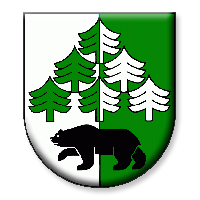 029 47  Oravská Polhora 454––––––––––––––––––––––––––––––––––––––––––––––––––––Číslo spisu: 1306/2014					Dňa: 17. decembra 2014								Ing. Michal Strnál 								029 47  Oravská Polhora čs. 143Výpis uznesenia č. 8/2014z riadneho zasadnutia Obecného zastupiteľstva  obce Oravská Polhora,konaného dňa 30. novembra 2014Obecné zastupiteľstvo obce Oravská PolhoraH/ Určuje V súlade so zákonom NR SR č. 253/1994 Z. z. o právnom postavení a platových pomeroch starostov obcí a primátorov obcí v znení neskorších predpisov v rozsahu určenom doterajším obecným zastupiteľstvom najneskôr 90 dní pred voľbami mesačný plat starostu obce Ing. Michala Strnála vo výške 2 147 €.								Ing. Michal Strnál								      starosta obce–––––––––––––––––––––––––––––––––––––––––––––––––––––––––––––––––––––––––––––––––Tel: 043/559 51 14, 552 17 80	               E-mail: starosta@oravskapolhora.sk                Bankové spojenie: Prima banka Slovensko a.s.                                                                                                                                                                             číslo účtu 4003012/5600